VARMINT HUNT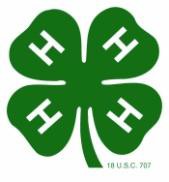 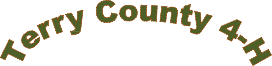 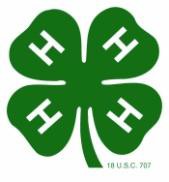 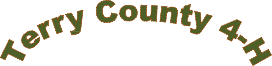 Jan. 13th-14th 24-Hour Hunt 4-Person TeamEntry fee: $200 per team max 4 people per team Payout: 25 entries or less 1-2 pays 26+ 1-3 pays 50% for 1st place and 25% for 2nd place remaining proceeds benefit Terry County 4-H Sign In: 8:00-11:00 a.m. Sat. Jan. 13th  Enoch Party House  CR 430 at FM 137, Brownfield TXFinal Check in: Sun. Jan. 14th 12:00 p.m. Enoch Party House  1700 CR 430, Brownfield TXRULESAll team members must abide by state & federal laws.Team members must stay together during hunt.At least 1 member must be at the sign up. Full team must be at the final check-in.No pooling of animals.Eligible VarmintsMountain Lion – 20points Coyotes - 5 points Bobcats - 10 pointsRed Fox – 4 points Gray Fox - 3 points 5 fox limitAll late arrivals to final check-in will be disqualified. If full team in not at final check-in, team will be disqualified.All animals must be harvested between 12:00 pm on January 13th and 12:00 pm January 14th.  No trapping, snares, or baiting allowed.You cannot exchange animals with anyone else.Teams must hunt together at all times.All team members must have a valid hunting license.In case of a tie, heaviest total bag will be declared the winner.WINNERS WILL BE SUBJECT TO A POLYGRAPH TEST.EACH TEAM MUST DISPOSE OF THE ANIMALS PROPERLY. DO NOT DISPOSE ON COUNTY ROADS.Must follow all hunting laws and only hunt where legally permitted.Side Pots $20 Each Pot 50% Paid Out 50% to Terry County 4-HHeaviest Dog, Heaviest Cat, Heaviest Hog Most Dogs, Most Cats, Most HogVARMINT HUNT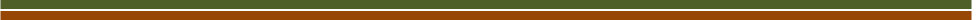 $200.00Make checks payable to: Terry 4-H CouncilSend Payment To: 209 S 5th St.Brownfield TX. 79316TEAM NAME:  	TEAM MEMBERS:  	